Dessa träd tränar vi på.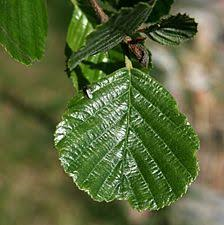 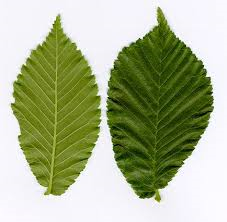 	alm                                                                    al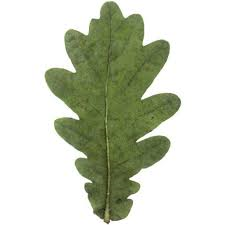 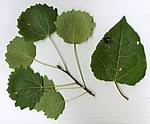 asp                                       ek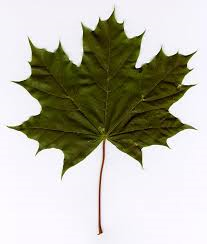 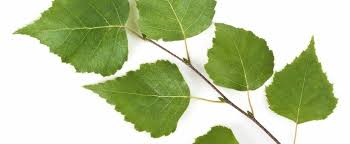 björk                                                    lönn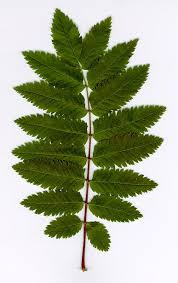 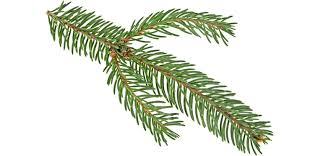 	gran   rönn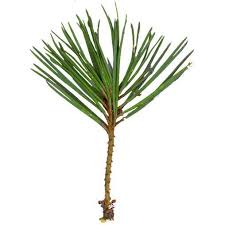 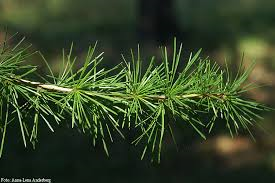 lärk                                                        tallen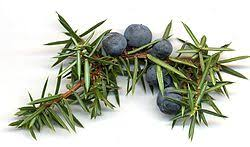 